Spett.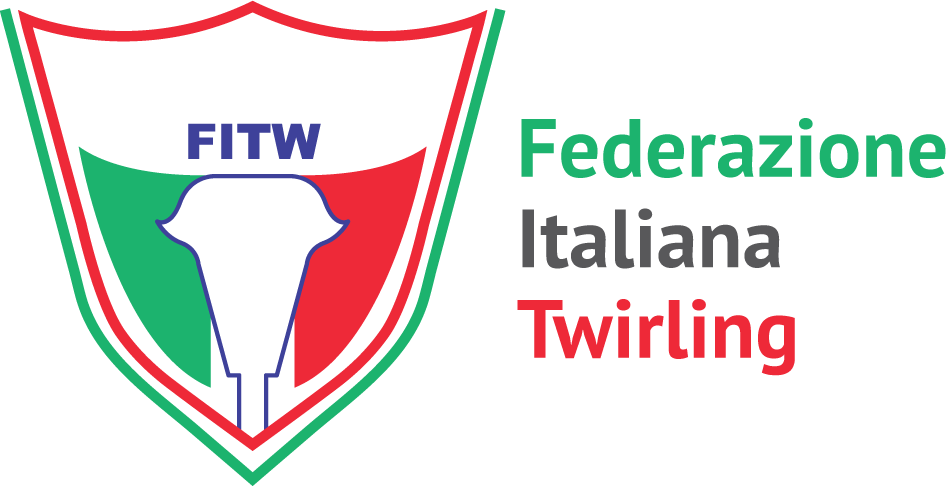                                      Federazione Italiana Twirling                                         settoretecnico@fitw.itMODULO ISCRIZIONE AGGIORNAMENTO TECNICI 2015/2016Turri di Montegrotto Terme (PD, domenica 10 gennaio 2016Cognome ____________________________ Nome ____________________________________Nato/a a ____________________________________________ il _________________________Residente a ____________________________________________CAP____________________via ___________________________________________________________n° ______________Telefono _________________________Cellulare    _____________________________________N° tessera F.I.Tw _________________Società di appartenenza___________________________Codice fiscale _____________________________E-mail ________________________________Allego al presente modulo fotocopia del versamento effettuato.Data _____________________                                               Firma_________________________